Домашнее задание по «Сольфеджио» от 30.11, 2.12№357 – петь с дирижированием. 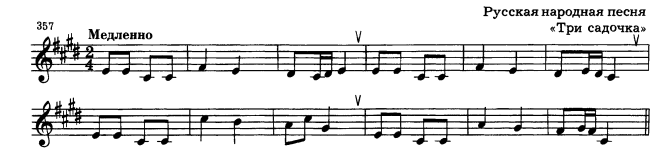 Как мы работаем с номером:1. Разбираем ритм, проговариваем нотки в нужном ритме с дирижированием.2. Настраиваемся в тональности (поём гамму, t5/3).3. Затем поём этот номер с дирижированием несколько раз.